Young Adult 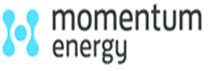 Community Leadership AwardEligibility: A King Island resident and aged 25 or below on the day of the event. Criteria: In a volunteer capacity has clearly demonstrated:PassionInitiativeLeadershipCommunity SpiritSelflessnessAward: $1000 (either awarded directly to the recipient or to the nominated organisation or a combination of both)To enter: Complete this entry form and submit it by post or email by 5:00 pm on Friday 2nd of March 2018.  By post: President, PO Box 29, Currie, King Island, Tas 7256 Email: info@kingislandrace.org.auApplicant’s DetailsApplicant’s DetailsNameAddressEmail AddressContact NumberNominator’s  DetailsNominator’s  DetailsNameAddressEmail AddressContact NumberHow have you OR the nominee been involved in the King Island Community?Attach additional information if necessaryAs a volunteer how have you OR the nominee demonstrated:PassionInitiativeLeadershipCommunity SpiritSelflessnessAttach additional information if necessaryHow have you OR the nominee encouraged others to be involved in the community?Attach additional information if necessaryWhat are your OR the nominee’s future plans as a volunteer in the King Island Community?Attach additional information if necessary